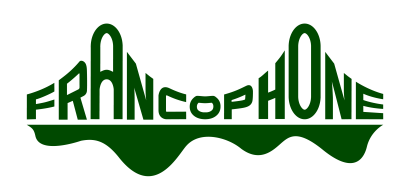 AGENDAGovernance Committee Francophone Charter School of OaklandLocation:6701 Chabot Rd., Oakland, CA 94618Monday, March 14, 2016 at 7:30pmOpening ItemsCall to OrderRoll CallApproval of AgendaPublic Comment PolicyApproval of Minutes – 12/16/2015, 01/21/16, 2/11/16Information & Action Items ADJOURNNOTES*AGENDA STATUS – Items in the agenda are categorized as Red, Yellow or Green, signifying their level of importance and/or timeliness. Red items are items that need to be discussed and/or voted on. Yellow items are items that could use the Board’s attention but are less immediate in nature. Green items are mostly for your information and could be skipped or moved to a subsequent meeting if agenda items take longer than planned.	Board Member NamePresentAbsentAnnette DennettMathilde AndrejkoLauren SennaAgenda ItemTimeStatus*Review FCSO Resolutions and Numbering 20Green2nd Phase of Board Recruitment – Onboarding Materials/Process20OrangeReview Board Orientation Timeline – Spring 201620RedBoard Goals & Self-Assessment20Green